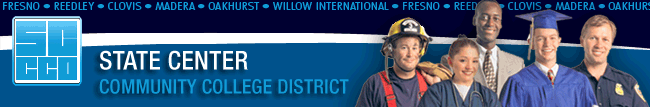 Students of the colleges and centers of the State Center Community College District…Learn in a rigorous and engaging environment that cultivates critical thinking skills and a yearning to know more.Respect independence and value the mentorship and guidance that embraces them at State Center. Personal accountability demonstrated by faculty and staff nurture a culture where students take responsibility for their futures.Value education and make it a priority. Faculty and staff are keenly aware of the cultural, financial and logistical obstacles students face and seek to eliminate these obstacles and maintain education as a priority and the gateway to student success.As faculty, staff and administrators we believe……our commitment to the unique needs of each student results in greater numbers of students achieving their personal and professional goals.…our words and actions model behaviors we want our students to emulate.…our enthusiasm for education as a path to personal and professional development is an inspiration to our students.…our commitment to strong general education coupled with contemporary programs and technologies prepare our students for gainful employment.